しぜんしぜんしぜん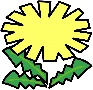 きいろいはな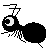 あり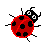 てんとうむしちくちくするものまるいもの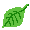 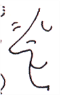 においのするもの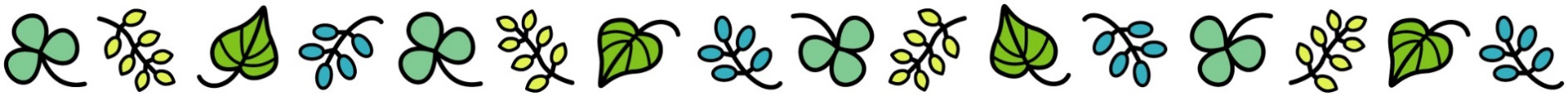 みつばふわふわするもの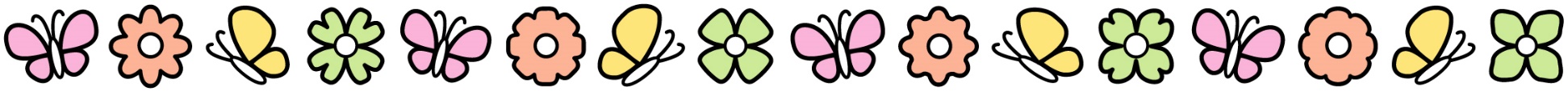 ちょう